	บันทึกข้อความ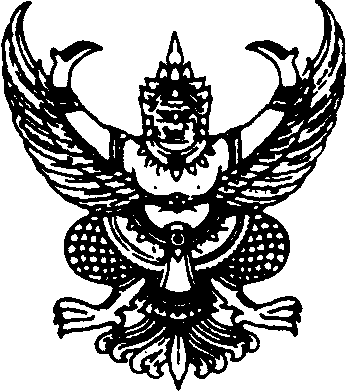 ส่วนราชการ Office.......................................................................................................................................ที่ ศธ MOE...........................................................................วันที่ Date..........................................................เรื่อง Title ขอหนังสือรับรอง Request for letter of certificationเรียน อธิการบดี Dear The President1. หนังสือรับรอง เพื่อนำไปใช้ Purposes;    ธุรกรรมทางการเงิน Finance   สวัสดิการ MOU กับธนาคาร Bank MOU Welfare    ค้ำประกันบุคคล Guarantee    สมัคร ชพค./ชพส. Welfare registration   อื่นๆ (ระบุ) Others……………………………………..จำนวน amount..........ฉบับ set จำนวน amount..........ฉบับ set จำนวน amount..........ฉบับ set จำนวน amount..........ฉบับ set จำนวน amount..........ฉบับ set ประสงค์ขอหนังสือรับรองดังนี้ I would like to request for the letter of certification                    ข้าพเจ้า (นาย/นาง/นางสาว) I Mr/Ms..............................ตำแหน่ง Position..............................ระดับ Rank.....................สังกัด Office................................อัตราเงินเดือน Salary.......................บาท Bahtหมายเลขโทรศัพท์ (หน่วยงาน) Tel........................(มือถือ) Mobile.....................E-mail…………..……………………..2. พร้อมนี้ได้แนบเอกสารประกอบการขอหนังสือรับรองมาด้วยแล้ว ดังนี้   The related document (s) was/were attached as follow (s).      สลิปเงินเดือน (เดือนปัจจุบัน) จานวน 1 ฉบับ Salary payment slip (Current month)     อื่นๆ (ถ้ามี) .................................... Other (If any)      					 ลงชื่อ Signature........................................ผู้ยื่นคำขอ Applicant                   					      (...............................................)ส่วนกองการเจ้าหน้าที่ Division of Personnel Staff onlyเรียน รองอธิการบดีฝ่ายบริหารงานบุคคลและวิเทศสัมพันธ์  Dear Vice President for Personnel Administration and International Relations   เพื่อโปรดพิจารณาลงนาม Please consider the requestลงชื่อ Signature...............................................              (.......................................................)วัน/เดือน/ปี Date..................................... เวลา Time...............................................น. 